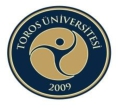 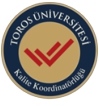 T.C.TOROSÜNİVERSİTESİREKTÖRLÜĞÜKaliteKoordinatörlüğüMÜFREDATDEĞERLENDİRMERAPORU(2018-2019EĞİTİM-ÖĞRETİMYILIBAHAR)KİDR20181.BESLENMEVEDİYETETİKBÖLÜMÜBeslenmeveDiyetetikBölümü2018-2019Eğitim-Öğretimyılındailkkezöğrencialarakfaaliyetegeçmiştir.BölümünBaharyarıyıldersmüfredatındayeralanderslerinöğrenmeçıktıları,dersçıktıları,AKTSyükühesaplama,Başarıdüzeylerininbelirlenmesiveöğretimelemanlarınınöğrencilertarafındandeğerlendirilmesine	yönelik	öğrencilere	“Ders	Değerlendirme	Anketi”uygulanmıştır.Öğretimelemanlarındanise“DersDeğerlendirmeRaporu”talepedilmiştir.AnketveRaporsonuçlarıEk-1’deverilmiştir.A.Öğrencilertarafındanyapılandeğerlendirmelerde;1.DersDeğerlendirme:BeslenmeveDiyetetikBölümü1.sınıfBaharyarıyılıdersprogramlarındayeralantümderslerindersdeğerlendirmeanketlerindebölümortalaması5puanüzerinden4.43olarakortayaçıkmıştır.Anketsonuçlarıdersbazındatümderslerin3’ünüzerindeolduğugözönündebulundurulduğunda;dersinkapsamı,içeriği,dersinöğretimindekullanılanyöntemler,sınavlardışındaöğrencilerequiz,proje,ödev,dersekatılım,fikirbeyanetmegibiçalışmalaraönemaçısındanherhangibiriyileştirmegerekmediğisaptanmıştır.2.DersÇıktısınaUlaşılabilme:BeslenmeveDiyetetikBölümü1.sınıfBaharyarıyılıdersprogramlarındayeralantümderslerinBolognaBilgiPaketindeyeralanherbirdersiçinverilençıktılaraulaşılabilmeaçısındanbölümortalaması5puanüzerinden4.42olarakortayaçıkmıştır.Anketsonuçlarıdersbazındatümderslerin3’ünüzerindeolduğugözönündebulundurulduğundandersçıktılarınaulaşılabilme“Çokİyi“olarakdeğerlendirilmektedir.3.AKTSişyükühesaplama:BeslenmeveDiyetetikBölümü1.sınıfBaharyarıyılıdersprogramlarındayeralantümderslerinBolognaBilgiPaketindeyeralanherbirdersiçinAKTSdeğerleri,öğrencilertarafındanyapılanişyükleribazalınarakAKTSişyüklerikarşılaştırılmıştır.AnketsonuçlarındaneldeedilenbilgilerdoğrultusundabütünderslerinAKTSyükleriileilgiliyapılandeğerlendirmede,BolognaBilgiPaketindekimevcut AKTs ilehesaplanan AKTS değerleriuyuşmaklabirliktebazıderslerin AKTS değerlerininyüksekolduğusaptanmıştır. Yüksekolarakhesaplanan AKTS ileilgilideğerlerinbölümkurulundadeğerlendirilmesinekararverilmiştir. Bundansonrakianketlerinuygulanmasındaöğrencileredahafazlabilgilendirmeyapılmasınınyararlıolacağıdüşünülmektedir.4.Öğretimelamanıdeğerlendirme:Öğrencilertarafındanöğretimelamanlarınınderseverilenönem,ölçmevedeğerlendirme,öğrencilerezamanayırmagibikonularındaBeslenmeveDiyetetikBölümü1.sınıfBaharyarıyılıdersprogramlarındayeralantümdersleriverenöğretimelemanlarınınortalaması5puanüzerinden4.55olarakortayaçıkmıştır.B.Öğretimelemanlarıtarafındanöğrencibaşarılarınındeğerlendirmesi;1.Başarıdüzeyleri:BeslenmeveDiyetetikBölümü1.sınıfyarıyılıdersprogramlarındayeralantümderslerinyılsonubaşarıdüzeylerideğerlendirilmiştir.Bölümdeokutulantümderslerinbaşarıortalamalarıincelendiğinde;başarınotlarıAA,AA,BBveBCalanöğrencilerin%83.5Çokİyi,başarınotlarıCBveCCalanöğrencilerin%10.73İyi,şartlıbaşarılıolanDCveDDalanöğrencilerinise%5.77olduğugörülmüştür.Derslerdenbaşarısızöğrencibulunmamaktadır.Genelolarakbaşarıdüzeyininyüksekolmasıdersçıktılarınaulaşıldığınıgöstermektedir.C.Öğretimelemanlarıtarafındanderslerileilgiliyapılandeğerlendirmelerde;ÖğretimelamanlarınınDersdeğerlendirilmelerindesunulanbazıönerileraşağıdasunulmuştur.YabancıDildersiöğretimelemanı,İngilizcedersininprogramınelverdiğiölçüdederssattlerininarttırılmasını,Fizyolojidersiöğretimüyesi, dersinölçmevedeğerlendirmeamacıylabelirliaralıklarlaquizyapılmasınınöğrencilerinbilgilerininpekiştirilmesinekatkısağlayacağını, öneridersçıktısıolaraksuveelektrolitdengesinineklenmesininklinikuygulamalardaçokgerekliolanbilgileresahipolmaaçısındankatkısağlayacağını,öğrenciyoğunluğunagöredersliğinkapasitesiningenişletilmesiveprojeksiyonlailgilieksikliklerindüzeltilmesiiledersverimliliğininarttırılmasını,Psikolojidersiöğretimüyesi,dersinikincisınıfdüzeyindeverilmesi, böyleliklepsikolojininçalışmaalanlarıveBeslenmeveDiyetetikbölümününuygulamaalanıilebağlantıkurulmasınınpekiştirilebileceğini, dersinölçmevedeğerlendirmeamacıylaarasınavınikiarasınavadönüştürülebileceğini, Genelİktisatdersiöğretimüyesi, dersprogramındahaftadabirgün 3 saatolarakprogramlanandersinöğrencitalepleriüzerinedönemiçindehaftada 2 gün (2+1 veya 1+2) olarakdeğiştirildiğinibuşekildeyürütülendersindahaverimliolduğunu, Anatomi-2 dersiöğretimüyesi, dersçıktılarınaulaşabilmeadınaöğretimsırasındakullanılangörselaraçların (maketler) oldukçayeterliolduğunuancakinsanvücudununtümyapısının(organ vesistemolarak)3D olarakaynıandagösterilebildiği “Essential Anatomy 5 for Organization” simülasyonprogramının(lisanslısürüm) kullanılmasınınöğrenimçıktılarınaulaşmaaçısındanfaydalıolacağını, Bologna BilgipaketindeAnatomi I veAnatomi II derslerininhaftalıkayrıntılıdersiçerikleriningüncellenmesigerektiğinibelirtmiştir.  GENELDEĞERLENDİRMEBeslenmeveDiyetetikBölümü2018-2019Eğitim-ÖğretimYılı1.sınıfBaharyarıyılıdersprogramlarındayeralantümderslerinöğrenmeçıktıları,dersçıktıları,AKTSyükühesaplama,Başarıdüzeylerininbelirlenmesiveöğretimelemanlarınınöğrencilertarafındandeğerlendirilmesineyöneliksonuçlar“İYİ”veüzeriolarakdeğerlendirilmektedir.Ancak,öğretimelemanlarınındeğerlendirilmesisonucunagörebazıderslerinöğrenimçıktılarınınvederssaatlerininyenidendeğerlendirilmesiveBolognaBilgiPaketindeiyileştirmeleryapılmasıgerekmektedir.03.07.2019Prof.Dr.YükselÖZDEMİR	Dr.ÖğretimÜyesiBetülGülşenATALAYBölümBaşkanı	BölümKurulÜyesiDr.ÖğretimÜyesiEdaPARLAKBölümKurulÜyesiDERS DEĞERLENDİRME ANKET SONUÇLARIDERS DEĞERLENDİRME ANKET SONUÇLARIDERS DEĞERLENDİRME ANKET SONUÇLARIDERS DEĞERLENDİRME ANKET SONUÇLARIDERS DEĞERLENDİRME ANKET SONUÇLARIDERS DEĞERLENDİRME ANKET SONUÇLARIDERS DEĞERLENDİRME ANKET SONUÇLARIDERS DEĞERLENDİRME ANKET SONUÇLARIDERS DEĞERLENDİRME RAPORUDERS DEĞERLENDİRME RAPORUDERS DEĞERLENDİRME RAPORUDERS DEĞERLENDİRME RAPORUANKET SONUÇLARIANKET SONUÇLARIANKET SONUÇLARIMEVCUTANKET SONUÇLARIANKET SONUÇLARIANKET SONUÇLARIBAŞARI DEĞERLENDİRME, %BAŞARI DEĞERLENDİRME, %BAŞARI DEĞERLENDİRME, %BAŞARI DEĞERLENDİRME, %Dersin Adı Ders Değerlendirme Ders Çıktısına UlaşmaDERSİN ÖĞRETİM ELEMANINI DEĞERLENDİRME SONUÇLARIAKTSDersler ve SınavlarDers Dışı Çalışma AKTS FF VE ALTIDD ve DCCC ve CBBB,BA ve AAANATOMİ II                     4,77            4,67   4,8633045,41     2,51   0,000,004,5095,50FİZYOLOJİ II                     4,80            4,68   4,78330100,52     4,35   0,000,000,00100,00GENEL İKTİSAT                     4,25            4,20   4,3234559,14     3,47   0,000,000,00100,00MESLEKİ ETİK                     4,83            4,81   4,8433061,82     3,06   0,000,004,5095,50TÜRK DİLİ II                     4,83            4,77   4,8823049,17     2,64   0,000,000,00100,00ATA II                     4,21            4,29   4,2123054,95     2,83   0,000,000,00100,00EGZERSİZ FİZYOLOJİSİ                     4,76            4,63   4,7133154,29     2,84   0,0027,2036,4036,40ING II                     3,74            4,50   4,4023066,56     3,22   0,000,009,0091,00PSİKOLOJİ                     2,98            2,89   3,3423066,36     3,21   0,0031,8031,8036,40TEMEL KİMYA                     4,61            4,55   4,7744451,1     3,17   0,004,5031,8063,70DÜNYA MUTFAKLARI                     4,92            4,60   4,9233033,04     2,10   0,000,000,00100,00000         -     ORTALAMA                     4,43            4,42                 4,55   0,005,7710,7383,50TOPLAM30360642,36  33,41   